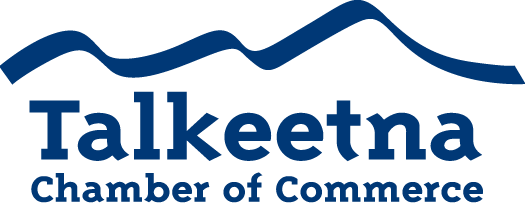 Board Meeting AgendaJanuary 8th, 2019 – 11:00 amThe Swiss Alaska InnCall to Order: Administrative Items:Board members in Attendance: Others in Attendance: Time Keeper/Minute Taker: Katie GilliganAdditions to Agenda: Approval of Minutes: December meeting minutes as written:Treasurer’s Report: $12,402.05 in Checking (need to pay out Taste of Talkeetna, actual working funds sit at $7,702.05)$5,265 in Live at 5$8,731.41 in Money Market $1,470 in Scholarship$200 in Fire Hydrant (old project)$27.06 in Savings$25 in Gaming Checking and Savings$9,396 in accounts receivable Persons to be Heard: NoneCorrespondence: Committee Reports:Taste of TalkeetnaCut checks and mail to businessesVisitor’s GuideWill want to have printed by January. This month is the month to work on them. Casey and Katie on the committeeScholarship/General Fundraising CommitteeNeed to get the ball rolling on scholarship fundraising and a committee. Ideas?General Meeting Attendance CommitteeJoe, Bryann, LaurenMembership and Community RelationsTCCI Report: Talkeetna Water/Sewer Board Report: NoneOld Business:Gaming accountUpcoming Meetings & Announcements